基本信息基本信息 更新时间：2024-05-12 00:30  更新时间：2024-05-12 00:30  更新时间：2024-05-12 00:30  更新时间：2024-05-12 00:30 姓    名姓    名祝大磊祝大磊年    龄24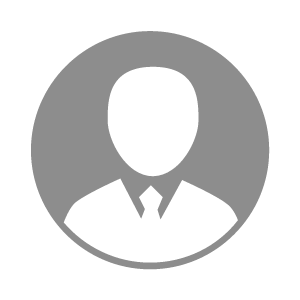 电    话电    话下载后可见下载后可见毕业院校河北北方学院邮    箱邮    箱下载后可见下载后可见学    历本科住    址住    址期望月薪不限求职意向求职意向饲料研发专员,兽药研发专员,疫苗研发专员饲料研发专员,兽药研发专员,疫苗研发专员饲料研发专员,兽药研发专员,疫苗研发专员饲料研发专员,兽药研发专员,疫苗研发专员期望地区期望地区北京市|河北省北京市|河北省北京市|河北省北京市|河北省教育经历教育经历就读学校：石家庄信息工程职业学院 就读学校：石家庄信息工程职业学院 就读学校：石家庄信息工程职业学院 就读学校：石家庄信息工程职业学院 就读学校：石家庄信息工程职业学院 就读学校：石家庄信息工程职业学院 就读学校：石家庄信息工程职业学院 工作经历工作经历自我评价自我评价本人作风优良，待人诚恳，人际关系良好，处事冷静稳健，能合理地统筹安排生活中的事务。本人作风优良，待人诚恳，人际关系良好，处事冷静稳健，能合理地统筹安排生活中的事务。本人作风优良，待人诚恳，人际关系良好，处事冷静稳健，能合理地统筹安排生活中的事务。本人作风优良，待人诚恳，人际关系良好，处事冷静稳健，能合理地统筹安排生活中的事务。本人作风优良，待人诚恳，人际关系良好，处事冷静稳健，能合理地统筹安排生活中的事务。本人作风优良，待人诚恳，人际关系良好，处事冷静稳健，能合理地统筹安排生活中的事务。本人作风优良，待人诚恳，人际关系良好，处事冷静稳健，能合理地统筹安排生活中的事务。其他特长其他特长